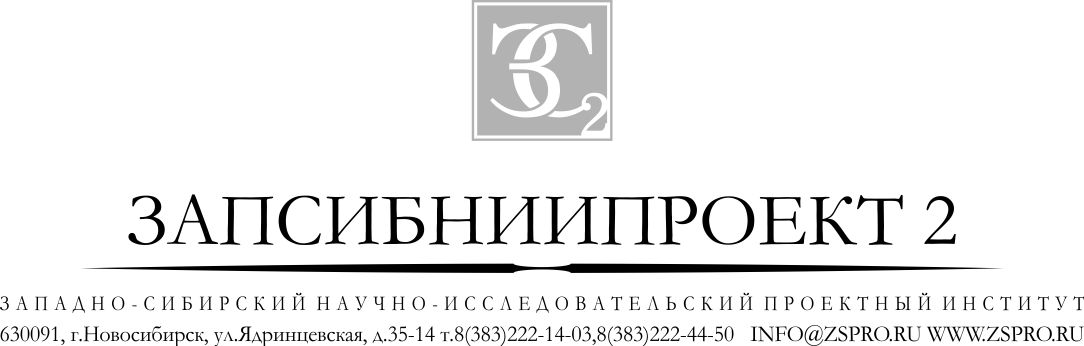 Программа комплексного развития коммунальной инфраструктуры Пачинского сельского поселения Яшкинского районаПроектные предложения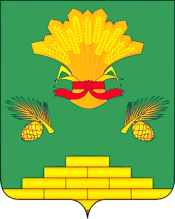 Новосибирск – 2018 г.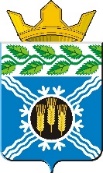 Кемеровская областьЯшкинский муниципальный районПачинское сельское поселениеПрограмма комплексного развития коммунальной инфраструктурыСОДЕРЖАНИЕПаспорт программы комплексного развития коммунальной инфраструктуры Пачинского сельского поселения Яшкинского муниципального района Кемеровской области на 2018-2030 годы»характеристика существующего состояния систем коммунальной инфраструктуры Краткая характеристика Пачинского сельского поселения Пачинское  сельское поселение граничит: на севере совпадает с границей муниципального образования Яшкинское городское поселение и Таловское сельское поселение. На востоке граничит с Колмогоровским сельским поселением. На юге граничит с Юргинским районом Кемеровской области     и на юго-западе с муниципальным образованием Акациевское сельское поселение.        В состав Пачинского сельского поселения входят населенные пункты:       с. Пача с. Нижнеяшкино д. Синеречка , д.Морковкино, д. Миничево.      Территорию Пачинского сельского поселения составляют земли вышеуказанных населенных пунктов, прилегающие к ним земли общего пользования, рекреационные зоны, земли, необходимые для развития поселения,  и другие земли в границах Пачинского сельского поселения независимо от форм собственности и  целевого  назначения  согласно  данным  государственного  земельного кадастра.  Общая  площадь территории Пачинского сельского поселения составляет  71210 гектаров. Административным центром Пачинского сельского поселения является село Пача.    Численность населения составляет -1716 человек. По территории Пачинского сельского поселения протекают реки Писаная, Синяя с протоками, Пача, Еловка с протоками, Глухая с протоками, Малая и Большая Яшка. Территория покрыта хвойными с мешанными лесами, пастбищами и пашнями. Общая площадь Пачинского сельского поселения составляет 28 174,74 га.        Демографический прогноз является   неотъемлемой частью комплексных экономических и социальных прогнозов развития территории и имеет чрезвычайно важное значение для целей краткосрочного, среднесрочного и долгосрочного планирования развития территории. Демографический прогноз позволяет дать оценку основных параметров развития населения (обеспеченность трудовыми ресурсами, дальнейшие перспективы воспроизводства и т.д.) на основе выбранных гипотез изменения уровней рождаемости, смертности и миграционных потоков.  В заключении генерального плана Пачинского сельского поселения изменение численности населения сельского поселения прогнозируется только при появлении градообразующих предприятий или хозяйствУчитывая проведенный анализ прогноза демографического развития сельского поселения, наиболее вероятным рассматривается сценарий  не значительного изменения численности населения. При этом темпы роста численности населения не значительны. Для актуализации целей программы комплексного развития принимается условие, при котором численность жителей имеет тенденцию роста.                         Анализ существующего состояния системы теплоснабженияСуществующая мощность 2-х котельных – 3,86 Гкал/час. Котельные обеспечивают теплом производство, жилые и общественные здания.Теплом обеспечены все объекты обслуживания, двухэтажные жилые дома, часть двухквартирных домов и домов усадебной застройкиАнализ текущего состояния  систем  водоснабженияРесурсоснабжающей организацией Пачинского поселения является МУП «Энерго-Сервис» Яшкинского муниципального района, который обслуживает с. Пача, с. Нижнеяшкино, д. Морковкино.       Описание технологических зон водоснабжения На территории Пачинского сельского поселения  МУП «Энерго-Сервис» арендует   8 действующих скважин:на участке «Морковкино» одна действующая водозаборная скважина для хозяйственно -питьевого водоснабжения населения  с. Морковкино;на участке «Нижнеяшкино» три действующие водозаборные скважины для хозяйственно-питьвого водоснабжения населения  с. Нижнеяшкино;                                                                                                                    на участке «Пача» четыре действующие водозаборные скважины (2 — бытовые, 1 — лесная для хозяйственного питьевого водоснабжения населения, 1 — котельная для производственно-технического водоснабжения населения с. Пача).                                                                               Режим работы скважин в разрезе суток прерывистый и зависит от потребности в воде. Время работы насосного оборудования в течение суток составляет от 20 минут на участке «Нижнеяшкино» до 12 часов на участке «Пача». Скважины на участке «Морковкино» оборудованы павильонами. Скважины на участке «Нижнеяшкино» оборудованы павильонами, кроме ул. Советская. На участке «Пача» скважины находятся в павильонах с запирающимися на замок дверями.  Скважины №1 (бытовая) и №2 (бытовая) расположены в 6 м друг от друга и работают по 12 часов одновременно. Отопление павильонов скважин отсутствует.  По всем скважинам учет поднятой воды ведется по расходу электроэнергии и производительности насосного оборудования. Учет затрат электроэнергии на подъем воды производится с помощью электросчетчиков. Вода из скважин подается непосредственно в водопроводную сеть. Три скважины с. Пача (2 бытовые и 1 для котельной) имеют водонапорные башни и работают в среднем по 12 часов в сутки. Скважина Лесная обеспечивает водой несколько жилых домов, имеет накопительный резервуар на 3 куб. м и работает в сутки около 2 часов.	В с. Нижнеяшкино все скважины оснащены водонапорными башнями. Время работы насосов от 3 до 12 часов.	В д. Морковкино скважина имеет накопительный резервуар на 5 куб.м.Описание состояния и функционирования существующих насосных станций Подъем воды из артезианских скважин осуществляется скважинными погружными насосами типа ЭЦВ – одно- или многоступенчатые насосы с вертикальным расположением вала.Скважинные погружные насосы ЭЦВ предназначены для подъема воды общей минерализацией (сухой остаток) не более 1500 мг/л, с водородным показателем рН = 6,5 – 9,5, температурой до 25 °С, массовой долей твердых механических примесей не более 0,01%, содержанием хлоридов не более 350 мг/л, сульфатов не более 500 мг/л и сероводорода не более 1,5 мг/л. В установке дополнительных повысительных насосных станций нет необходимости. Перечень артезианских скважин с характеристиками насосного оборудования ООО «Водоканал» Таблица № 2.3-1	Большинство водопроводных сетей были проложены в конце 70-х гг. Средний возраст водопроводных сетей составляет 40 лет (1986 г.), материал – сталь, чугун, полиэтилен, поливинилхлорид. Водопроводные сети муниципального образования находятся в изношенном состоянии. Износ сетей водоснабжения по населенным пунктам составляет от 50% до 100%. 	Техническое состояние  водозаборов находится в удовлетворительном состоянии. 	В целях сокращения утечек, потерь и нерационального использования питьевой воды в организации, осуществляющей централизованное водоснабжение, согласно утвержденным планам проводится капитальный и текущий ремонт и замена ветхих сетей на новые. Ежегодно  осуществляются мероприятия по строительству (замене) новых водопроводных сетей. 	Однако следует отметить, что замена труб ведется явно в недостаточном объеме. Таблица № 2.3-2Сведения по объектам водоснабжения           Расходы воды по всем потребителям приведены в таблице №2.3-3.Таблица №2.3-3Баланс водопотребленияХарактеристика основных проблем систем водоснабжения1)        моральный и физический износ артезианских скважин и трубопроводов;3)        отсутствие планового поэтапного обновления эксплуатационных артезианских скважин;4)        отсутствие скважин для резервного водоснабжения поселения на период чрезвычайных ситуаций;5)        отсутствие обеспечения проектирования и строительства сетей для территорий нового строительства и реконструкции, а также для улучшения и повышения надежности водоснабжения;6)        полный износ магистральных водоводов общей протяженностью 17,3 км;7)        отсутствие требуемых сетей водоснабжения в населенных пунктах;8)        низкая надежность электроснабжения артезианских скважин9)        значительный износ трубопроводов, отработавших нормативный срок службы, в разных населенных пунктах поселения;10)     отсутствие магистральных водоводов технического водоснабжения, предназначенных для технологических и противопожарных нужд;11)     высокий уровень водопотребления.Анализ текущего состояния  системы водоотведения  В настоящее время лишь незначительная часть сельских населенных пунктов имеют централизованную хозяйственно-бытовую канализацию, отводящую стоки в выгребные ямы. Канализационные очистные сооружения отсутствуют. Это представляет большую опасность для окружающей среды и санитарной обстановки.Система водоотведения в с. Пача подразделяется на следующие виды: - централизованная канализация, транспортирующая сточные воды по коллекторам в выгребные ямы, откуда стоки вывозятся спецавтотранспортом и сливаются в коллектор пгт. Яшкино перед КНС №4;- выгребные ямы, откуда стоки спецавтотранспортом выкачиваются и также сливаются в коллектор пгт. Яшкино перед КНС №4; - примитивные выгребные ямы, никогда не откачиваемые.Канализационные сети сильно изношены, однако, вследствие безнапорного режима и материала труб (асбоцемент, керамика, чугун) аварийность на сетях канализации невысокая.Отвод и транспортировка хозяйственно-бытовых от абонентов осуществляется через систему самотечных  трубопроводов.Общая протяженность сетей хозяйственно-бытовой канализации составляет 2930 м. Трубопроводы канализации выполнены из асбестоцементных, керамических и чугунных труб 100 – 200 мм и проложены в одну линию.Строительство данных систем отстает от потребности в них сельского населения и агропромышленного комплекса, и поэтому одним из важнейших направлений является развитие систем хозяйственно-бытовой канализации до достижения баланса между водопотреблением и водоотведением.Общемировой тенденцией, которая начинает проявляться и в России, становится все более широкое распространение комплектных КНС в емкостях из полимеров - стекловолокна или полиэтилена.Для систем водоотведения перспективно использование современных локальных очистных сооружений (ЛОС) сточных вод. Они также представляют собой систему герметичных резервуаров, снабженных необходимым оборудованием. Степень очистки стоков на подобных ЛОС может достигать 95%.Анализ существующих тенденций и опыта показывает: системный подход к развитию водоснабжения и водоотведения сельских поселений необходим и будет способствовать обеспечению благоприятных условий для сельских жителей, росту сельскохозяйственного производства и охране окружающей среды.Анализ текущего состояния  систем газоснабженияСнабжение природным и сжиженным газом потребителей в Пачинском сельском поселении осуществляется ОАО «Кемеромежрайгаз» Источниками газопотребления являются население. В виду незначительных объемов потребления, отсутствия развитой системы газификации территории поселения данное направление развития коммунальной услуги считается неперспективным Анализ текущего состояния системы электроснабжения.Электроснабжение потребителей Пачинского  сельского поселения осуществляется от электроподстанций, обслуживаемых электросетевыми кампаниями Яшкинский участок ВМО (восточное межрайонное отделение) ОАО Кузбассэнергосбыт и Яшкинские районные электрические сети филиала ОАО «МРСК Сибири»- «Кузбасэнерго – РЭС». Наибольшую долю в электрических сетях занимают низковольтные 0.4 КВ воздушные линии, используемые для электроснабжения индивидуальных потребителей и объектов социальной сферы.Существующие линии электропередач выполнены на железобетонных и деревянных опорах. За время эксплуатации электрических сетей часть деревянных опор пришла в негодность, на сегодняшний день некоторые из них находятся в аварийном состоянии. При сильных порывах ветра возникают аварийные ситуации, связанные с поломкой опор. В течение нескольких лет обслуживающими организация производятся плановые работы по замене воздушных линий с заменой алюминиевых проводов АС на кабель с внешней изоляцией СИБ, что приводит к существенной экономии, исключая случаи хищения и производственных потерь электроэнергии. Освещение улиц и дворовых территорий осуществляется по  воздушным линиям электропередач, принадлежащих обслуживающим организациям. Нормы потребления жилищно-коммунального сектора включают расход электроэнергии на жилые и общественные здания, предприятия коммунально-бытового обслуживания, наружного освещение, системы водоснабжения, водоотведения и теплоснабжения. В результате анализа существующего положения электросетевого хозяйства Пачинского сельского поселения были выявлены следующие основные проблемы:- Необходимо продолжить строительство новых и реконструкцию существующих воздушных линий электропередач с применением энергосберегающих технологий и современных материалов;- Необходима замена существующих деревянных опор линий электропередач на железобетонные.Анализ текущего состояния сферы сбора твердых бытовых отходовУтилизация бытовых отходов в населенных пунктах поселения организованна МУП «Полигон-сервис», отходы вывозятся на существующую свалку в пгт. Яшкино «Полигон», но все же во всех населенных пунктах поселения отмечаются стихийные несанкционированные свалки. Вопрос организации свалки твердых бытовых отходов стоит очень остро. 3. Измерительно-расчетная система коммунальной инфраструктуры По состоянию на начало 2018г. в сельском поселении отсутствует Единая муниципальная база информационных ресурсов (далее ЕМБИР).Учет, расчет и начисление платежей за коммунальные услуги осуществляются по  квитанциям  ресурсоснабжающей организации. Для осуществления деятельности по учету, расчету и начислению платежей за жилищно-коммунальные услуги  ресурсноснабжающая организация  использует различные программные продукты. Используемые при этом для расчетов базы данных сформированы организацией с учетом собственных требований, поставленных задач и объективных данных регистрирующих органов и данных учета администрации. Это обуславливает содержание баз данных и их наполнение, однако данное условие предполагает возможность различий в информации по одноименным позициям (в частности по площадям жилых и нежилых помещений, численности проживающих, поливным площадям и т.д.) между базой данных ресурсоснабжающей организацией и фактическими данными. В данных условиях расчеты платы за коммунальные услуги могут быть выполнены некорректно.Съем показаний приборов учета (общедомовые и квартирные) осуществляется вручную и (данные по теплопотреблению) с применением технических средств дистанционного съема показаний.   В системе взаимоотношений сторон в сфере производства и потребления жилищно-коммунальных услуг  можно выделить следующих участников:жители сельского поселения (потребители коммунальных услуг);ресурсоснабжающая организация;В таблице №3.1-1  приведены результаты анализа влияния существующей системы расчета, учета и приема платежей за коммунальные услуги   на каждую из сторон в сфере производства и потребления коммунальных услуг.Таким образом существующая система в большей степени удовлетворяет обоюдные интересы ресурсоснабжающих организаций и потребителей. В рассматриваемых условиях приоритетным является получение от потребителей оплаты за коммунальные услуги, в ущерб сбалансированных отношений на взаимовыгодной основе.Таблица №3.1-14. План развития поселения, план прогнозируемой застройки и прогнозируемый спрос на коммунальные ресурсы на период действия генерального планаВ выводах генерального плана развития Пачинского сельского поселения изменение численности населения сельского поселения прогнозируется только при появлении градообразующих предприятий или хозяйств (таблица 4-1).                                   Таблица 4-1     Учитывая проведенный анализ прогноза демографического развития сельского поселения, наиболее вероятным рассматривается сценарий  не значительного изменения численности населения.  Для актуализации целей программы комплексного развития принимается условие, при котором численность жителей имеет тенденцию роста.5. Мероприятия по развитию системы коммунальной инфраструктуры 5.1. Общие положенияОсновными факторами, определяющими направления разработки программы комплексного развития системы коммунальной инфраструктуры Пачинского сельского поселения  на 2018-2030 гг., являются:тенденции социально-экономического развития поселения, характеризующиеся незначительным увеличением численности населения, развитием рынка жилья, сфер обслуживания и промышленности, предусмотренных Генеральным планом Пачинского сельского поселения до 2030 года с учетом комплексного инвестиционного плана; состояние существующей системы коммунальной инфраструктуры;перспективное строительство малоэтажных домов, направленное на улучшение жилищных условий граждан;сохранение оценочных показателей потребления коммунальных услуг на уровне установленных на 2018г. нормативов потребления;Мероприятия разрабатывались исходя из целевых индикаторов, представляющих собой доступные наблюдению и измерению характеристики состояния и развития системы коммунальной инфраструктуры, условий их эксплуатации. Достижение целевых индикаторов в результате реализации программы комплексного развития характеризует будущую модель коммунального комплекса поселения. Комплекс мероприятий по развитию системы коммунальной инфраструктуры, поселения разработан  по следующим направлениям:строительство и модернизация оборудования, сетей организаций коммунального комплекса  в целях повышения качества товаров (услуг), улучшения экологической ситуации;строительство и модернизация оборудования и сетей в целях подключения новых потребителей в объектах капитального строительства;Разработанные программные мероприятия систематизированы по степени их актуальности в решении вопросов развития системы коммунальной инфраструктуры  в сельском поселении и срокам реализации.Сроки реализации мероприятий программы комплексного развития коммунальной инфраструктуры, определены исходя из актуальности и эффективности мероприятий (в целях повышения качества товаров (услуг), улучшения экологической ситуации и планируемых сроков ввода объектов капитального строительства. Мероприятия, реализуемые для подключения новых потребителей, разработаны исходя из того, что организации коммунального комплекса обеспечивают требуемую для подключения мощность, устройство точки подключения и врезку в существующие магистральные трубопроводы, коммунальные сети до границ участка застройки. От границ участка застройки и непосредственно до объектов строительства прокладку необходимых коммуникаций осуществляет Застройщик. Точка подключения находится на границе участка застройки, что отражается в договоре на подключение. Построенные Застройщиком сети эксплуатируются Застройщиком или передаются в муниципальную собственность в установленном порядке по соглашению сторон.Объемы мероприятий определены усредненно. Список мероприятий на конкретном объекте детализируется после разработки проектно-сметной документации (при необходимости после проведения энергетических обследований и экспертных заключений). Стоимость мероприятий определена на основании укрупненных показателей стоимости строительства  в условиях Кемеровской области, оценок экспертов.Стоимость мероприятий учитывает проектно-изыскательские работы, налоги (налог на добавленную стоимость (кроме мероприятий по новому строительству)).Финансовые потребности на реализацию мероприятий программы комплексного развития распределены между источниками финансирования без учета платежей за пользование инвестированными средствами и налога на прибыль, размер которых должен быть учтен при расчете надбавок к тарифам (инвестиционных составляющих в тарифах) на товары и услуги и тарифов на подключение.Источниками финансирования мероприятий Программы являются средства бюджета Кемеровской области, бюджета Пачинского сельского поселения, а также внебюджетные источники. Объемы финансирования мероприятий из регионального бюджета определяются после принятия областных программ в области развития и модернизации систем коммунальной инфраструктуры и подлежат ежегодному уточнению после формирования областного бюджета на соответствующий финансовый год с учетом результатов реализации мероприятий в предыдущем финансовом году.Внебюджетными источниками в сферах деятельности организаций коммунального комплекса (теплоснабжения, водоснабжения, водоотведения и очистки сточных вод, утилизации (захоронения) твердых бытовых отходов) являются средства организаций коммунального комплекса, получаемые от потребителей за счет установления тарифов, надбавок к тарифам (инвестиционной составляющей в тарифе) и тарифов на подключение (платы за подключение). Условием привлечения данных внебюджетных источников является обеспечение доступности оплаты ресурсов потребителями с учетом надбавок  к тарифам (инвестиционной составляющей в тарифе) и тарифов на подключение (платы за подключение).В случае, когда реализация мероприятия ведет одновременно к достижению целей повышения качества товаров (услуг), улучшения экологической ситуации и подключения новых потребителей (объектов капитального строительства), мероприятие отражается в обоих инвестиционных проектах (подразделах программы). При этом количественные показатели приведены полностью в каждом направлении, стоимостные показатели распределены пропорционально подключаемым нагрузкам.Если мероприятие реализуется в течение нескольких лет, то количественные и стоимостные показатели распределяются по годам по этапам, что обуславливает приведение в таблицах программы долей единиц. Собственные средства организаций коммунального комплекса, направленные на реализацию мероприятий по повышению качества товаров (услуг), улучшению экологической ситуации представляют собой величину амортизационных отчислений (кроме сферы теплоснабжения), начисленных на основные средства, существующие и построенные (модернизированные) в рамках соответствующих мероприятий. Средства, полученные организациями коммунального комплекса в результате применения надбавки (инвестиционной составляющей в тарифе), имеют целевой характер и направляются на финансирование инвестиционных программ в части проведения работ по модернизации, строительству и восстановлению коммунальной инфраструктуры, осуществляемых в целях повышения качества товаров (услуг), улучшения экологической ситуации, или на возврат ранее привлеченных средств, направленных на указанные мероприятия.Средства, полученные организациями коммунального комплекса в результате применения платы за подключение, имеют целевой характер и направляются на финансирование инвестиционных программ в части проведения работ по модернизации и новому строительству коммунальной инфраструктуры Пачинского сельского поселения, связанным с подключением объектов капитального строительства, или на возврат ранее привлеченных средств, направленных на указанные мероприятия.Перечень программных мероприятий приведен в приложении № 1 к Программе5.2. Система теплоснабженияОсновными целевыми индикаторами реализации мероприятий Программы комплексного развития в части системы теплоснабжения потребителей поселения являются:   - установка прибора учета тепловой энергии в котельных- выполнение энергосберегающих мероприятий на тепловых сетях - замена теплосетей, отработавших нормативный срок службы, с переходом на трубы в пенополиуретановой изоляции - модернизация котельныхс заменой котлоагрегатов , установкой экономайзера и химической подготовкой воды.Перечень программных мероприятий приведен в приложении № 1 к Программе.Организация службы эксплуатации тепловых сетейСовременное централизованное теплоснабжение представляет собой сложное энергетическое хозяйство, связанное с выработкой тепла и его реализацией. От согласованности действий каждого подразделения зависит бесперебойное теплоснабжение и безаварийная работа оборудования источников тепла, сетей и абонентских вводов по установленному графику. Эксплуатирующая организация обязана проводить технический надзор за строительством, пуском и наладкой систем теплоснабжения, разрабатывать и контролировать режимы отпуска тепла, обеспечивать профилактический ремонт оборудования и сетей, постепенно совершенствовать технико-экономические показатели всех звеньев хозяйства. Перед каждым отопительным сезоном эксплуатирующая организация проводит подготовку  тепловых сетей к новому отопительному сезону, в соответствии с графиками, составляемых  ресурсоснабжающей организации. Все тепловые сети проходят пусковые и эксплуатационные испытания. Во время подготовки к очередному отопительному сезону тепловые сети подвергаются промывке, опрессовки и гидравлическим испытаниям с составлением соответствующих Актов.Решения и обоснования по строительству и реконструкции тепловых сетейТрубы являются наиболее ответственными элементами тепловых сетей, поэтому современная техника строительства предъявляет к ним ряд эксплуатационных требований:- высокая прочность и герметичность, необходимые для безаварийного транспорта теплоносителя под большим давлением и с высокой температурой;- малый коэффициент линейного удлинения, обеспечивающий низкие термические напряжения при переменных температурных режимах теплоносителя;- антикоррозийная стойкость;- высокое термическое сопротивление стенок труб, способствующее сохранению тепла и температуры теплоносителя;- неизменность свойств материала труб при длительном воздействии высоких температур и давлений;- небольшая стоимость, простота монтажа, надежность соединения и хранения труб и т.д.Из общих данных видно, что процент износа тепловых сетей значительный, что обуславливает невозможность бесперебойной работы тепловых сетей и снижает общую живучесть теплосети.Оценка надежности и безопасности системы ресурсоснабженияОсновным  показателем работы теплоснабжающих предприятий является бесперебойное и качественное обеспечение тепловой энергией потребителей, которое достигается за счет повышения надежности теплового хозяйства. Для этого необходимо выполнять следующие мероприятия:обеспечение соответствия технических характеристик оборудования источников тепла и тепловых сетей условиям их работы;резервирование наиболее ответственных элементов систем теплоснабжения и оборудования;выбор схемных решений как для системы теплоснабжения в целом, так и по конфигурации тепловых сетей, повышающих надежность их функционирования;контроль теплоносителя по всем показателям качества воды, что обеспечит отсутствие внутренней коррозии и увеличение срока службы оборудования и трубопроводов;комплексный учет энергоносителей (электроэнергия, вода, теплота в системе отопления, теплота в системе горячего водоснабжения); АСУ ТП котлов с центральной диспетчеризацией функций управления эксплуатационными режимами;постоянный контроль над соблюдением температурных графиков тепловых сетей в зависимости от температуры наружного воздуха, удельных норм на выработку 1 Гкал по топливу, воде, химических реагентов и качественной подготовки источников теплоснабжения и объектов теплопотребления.5.3. Система водоснабжения         Основными целевыми индикаторами реализации мероприятий  программы комплексного развития системы водоснабжения потребителей поселения являются:обновление эксплуатационных артезианских скважин;формирование сети скважин для резервного водоснабжения;реконструкция магистральных водоводов от скважин до потребителя;повышение надежности электроснабжения артезианских скважин;замена (модернизация) трубопроводов, отработавших нормативный срок службы, в разных населенных пунктах поселения;мероприятия по уменьшению водопотребления:а) установка на глубинных насосах частотно-регулируемых приводов;б) внедрение измерительных приборов на водопроводных сетях;в) установка приборов учета воды в домах.Перечень программных мероприятий приведен в приложении № 1 к Программе.Для создания централизованной системы хозяйственно-противопожарного водоснабжения проектом предусматривается:- прокладка новых уличных сетей хозяйственно-противопожарного водопровода;- организация зон санитарной охраны источников водоснабжения в соответствии с требованиями СП 31.13330.2012 «Водоснабжение. Наружные сети и сооружения».В плане охраны и рационального использования водных ресурсов рекомендуется:- организация централизованной системы водоснабжения;- совершенствование технологических процессов с целью уменьшения размеров водопотребления;- требуется проведение работ по реконструкции сетей и сооружений водопровода.Нормы на хозяйственно-питьевое водопотребление приняты в соответствии с СП 31.13330.2012 и составляют - 170 л/сут. на 1 человека. Нормами водопотребления учтены расходы воды на хозяйственно-питьевые нужды в жилых и общественных зданиях, а также на  питьевые нужды домашнего скота. Расчетное потребление воды на хозяйственно-питьевые нужды с учётом противопожарного запаса на расчетный срок составит:  600 м3/сут.Коэффициент суточной неравномерности водопотребления, учитывающий степень благоустройства зданий, изменение водопотребления по сезонам года и дням недели, принят равным 1,2.Централизованная поливка предполагается для зеленых насаждений общего пользования, цветников, газонов, улиц, проездов. Норма на полив в соответствии с СП 31.13330.2012 в пересчете на одного жителя принимается 50 л/сут.Расчетный расход воды на тушение наружного пожара и расчетное количество одновременных пожаров принимается в зависимости от благоустройства жилого фонда, численности населения и объемов зданий. Расход воды на 1 пожар наружного пожаротушения при населении до 2 тыс. жителей равен 5 л/сек, расчетное количество одновременных пожаров – 2, время тушения пожара – 3 часа, время пополнения противопожарного расхода – 24 часа.Неучтенные расходы приняты в размере 10 % суммарного расхода воды на хозяйственно-питьевые нуждыВодопроводные сети необходимо предусмотреть для обеспечения 100%-ного охвата жилой и коммунальной застройки централизованными системами водоснабжения с одновременной заменой старых сетей, выработавших свой амортизационный срок, и сетей с недостаточной пропускной способностью. Для обеспечения жителей Пачинского сельского поселения водой питьевого качества в системе хозяйственно-питьевого водоснабжения необходимо выполнить следующие мероприятия:- реконструкция или капитальный ремонт водозаборных узлов (водонакопителей)- реконструировать существующие подводящие к селам водопроводные линии с заменой оборудования, выработавшего свой амортизационный срок;- переложить изношенные сети, сети недостаточного диаметра на новые, обеспечив подключение всей жилой застройки с установкой индивидуальных узлов учета холодной воды;-приведение в нормативное состояние водопроводных колодцев, запорной арматуры;-проведение ревизии и замены в случае неисправности водонапорных задвижек;-проведение ревизии и ремонта пожарных гидрантов.При реконструкции водопроводных сетей перекладку водопроводных сетей планируется производить из полиэтиленовых труб ПЭ100, 60, 40, 25, 20 SDR17 ГОСТ 18599-2001.           Для гарантированного водоснабжения  зон жилой застройки населенных пунктов поселения необходимо строительство во всех населенных пунктах водоочистных сооружений, включающих установки по обезжелезиванию и обеззараживанию поступающей в магистральные водоводы воды	Объекты социальной сферы необходимо оснастить системой подачи воды для тушения внутренних пожаров.	Для учёта водопотребления, рационального использования воды, снижения уровня непроизводственных  потерь предлагается устройство водомерных узлов на объектах водоснабжения (резервуары, водонапорные башни), в многоквартирных домах, объектах  социальной бюджетной сферы в соответствии с  федеральным законодательством и  гл.5.2 п.5.2.   СП 30.13330.3012.	Водозаборные, и водопроводные сооружения должны иметь зону санитарной охраны и ограждения в соответствии с СП 31.13330.2012 и СанПиН 2.1.4.1110-02, которые требуют очистки и восстановления.Перечень программных мероприятий приведен в приложении № 1 к Программе.5.4. Система газоснабженияОсновными целевыми индикаторами реализации мероприятий программы комплексного развития системы газоснабжения потребителей поселения являются:Мониторинг перспектив развития газификации на территории Яшкинского муниципального района, Пачинского сельского поселения.Создание благоприятных условий для развития газификации жилого сектора населенных пунктов поселения.5.5. Система сбора и вывоза твердых бытовых отходовОсновными целевыми индикаторами реализации мероприятий программы комплексного развития  системы сбора и вывоза твердых бытовых отходов потребителей поселения, являются:улучшение санитарного состояния территории Пачинского сельского поселения;стабилизация  и последующее уменьшение образования бытовых отходов;улучшение экологического состояния сельского поселения;обеспечение надлежащего сбора  и транспортировки ТБО и ЖБО организация сбора, транспортировки ТБО во всех населенных пунктах поселенияПеречень программных мероприятий приведен в приложении № 1 к Программе.5.6. Система водоотведенияОсновными целевыми индикаторами реализации мероприятий программы комплексного развития системы водоотведения потребителей поселения являются:Строительство очистных сооружений с. ПачаОрганизация своевременной откачки выгребных ям.Перечень программных мероприятий приведен в приложении № 1 к Программе.Нормы водоотведения бытовых сточных вод приняты по СП 31.13330.2012 и соответствуют нормам водопотребления без учета расходов воды на восстановление пожарного запаса и полив.Объемы водоотведения от сохраняемых и планируемых объектов производственного, общественно-делового и жилого фонда рассчитаны ориентировочно на основе объемов водопотребления и составит 390 м3/сут.Описание существующих технических и технологических проблем 
в водоотведении муниципального образования:1) В настоящее время села Пачинского сельского поселения Яшкинского района имеют довольно низкую степень благоустройства в области водоотведения. 2) Отсутствие систем сбора и очистки поверхностного стока в жилых и промышленных зонах сельского поселения способствует загрязнению существующих водных объектов, грунтовых вод и грунтов, а также частичному подтоплению территории. 5.7. Система электроснабженияОсновными целевыми индикаторами реализации мероприятий программы комплексного развития системы электроснабжения  потребителей поселения являются:Оснащение потребителей бюджетной сферы и жилищно-коммунального хозяйства электронными приборами учета расхода электроэнергии с классом точности 1.0;Реконструкция существующего наружного освещения внутриквартальных (межквартальных) улиц и проездов;Внедрение современного электроосветительного оборудования, обеспечивающего экономию электрической энергии;Оснащение приборами учета линий уличного освещения.Принятие мер по повышению надежности электроснабжения тех объектов, для которых перерыв в электроснабжении грозит серьезными последствиями.Перечень программных мероприятий приведен в приложении № 1 к Программе.5.8 Прогнозный спрос на коммунальные ресурсыТаблица №5.8-16. Оценка эффективности реализации программыОсновными результатами реализации мероприятий в сфере ЖКХ  являются:- модернизация и обновление коммунальной инфраструктуры поселения; - снижение  эксплуатационных затрат предприятий ЖКХ; - улучшение качественных показателей предоставляемых коммунальных услуг- устранение причин возникновения аварийных ситуаций, угрожающих жизнедеятельности человека.Наиболее важными конечными результатами реализации программы являются:- снижение уровня износа объектов коммунальной инфраструктуры;- снижение количества не производственных потерь коммунального ресурса- повышение качества предоставляемых услуг жилищно-коммунального комплекса;- обеспечение надлежащего сбора и утилизации твердых и жидких бытовых отходов;- улучшение санитарного состояния территорий поселения;- улучшение экологического состояния  окружающей среды.7. УПРАВЛЕНИЕ ПРОГРАММОЙОтветственные за реализацию ПрограммыСистема управления Программой и контроль за ходом ее выполнения определяется в соответствии с требованиями, определенными действующим законодательством.Механизм реализации Программы базируется на принципах четкого разграничения полномочий и ответственности всех исполнителей программы.Управление реализацией Программы осуществляет заказчик – Администрация Пачинского сельского поселения.Координатором реализации Программы является Администрация Пачинского сельского поселения, которая осуществляет текущее управление программой, мониторинг и подготовку ежегодного отчета об исполнении Программы.Координатор Программы является ответственным за реализацию Программы.План-график работ по реализации ПрограммыСроки реализации инвестиционных проектов, включенных в Программу, должны соответствовать срокам, определенным в Программах инвестиционных проектов.Реализация программы осуществляется в 2 этапа: 1 этап – 2018-2025 гг.;2 этап – 2025-2030 гг.Утверждение тарифов, принятие решений по выделению бюджетных средств, подготовка и проведение конкурсов на привлечение инвесторов, в том числе по договорам концессии, осуществляется в соответствии с порядком, установленным в нормативных правовых актах Кемеровской области.Порядок предоставления отчетности по выполнению ПрограммыПредоставление отчетности по выполнению мероприятий Программы осуществляется в рамках мониторинга.Целью мониторинга Программы Пачинского сельского поселения является регулярный контроль ситуации в сфере коммунального хозяйства, а также анализ выполнения мероприятий по модернизации и развитию коммунального комплекса, предусмотренных Программой.Мониторинг Программы комплексного развития систем коммунальной инфраструктуры включает следующие этапы:Периодический сбор информации о результатах выполнения мероприятий Программы, а также информации о состоянии и развитии систем коммунальной инфраструктуры поселения.Анализ данных о результатах планируемых и фактически проводимых преобразований систем коммунальной инфраструктуры.Мониторинг Программы Пачинского сельского поселения предусматривает сопоставление и сравнение значений показателей во временном аспекте. Анализ проводится путем сопоставления показателя за отчетный период с аналогичным показателем за предыдущий (базовый) период.Порядок корректировки ПрограммыПо ежегодным результатам мониторинга осуществляется своевременная корректировка Программы. Решение о корректировке Программы принимается Администрацией Пачинского сельского поселения по итогам ежегодного рассмотрения отчета о ходе реализации Программы или по представлению Главы администрации.Наименование программы:Программа «Комплексного развития коммунальной  инфраструктуры Пачинского сельского поселения Яшкинского муниципального района Кемеровской области на 2018-2030 годы»Основание разработки программы:Федеральный Закон № 131-ФЗ от 06.10.2003 «Об общих принципах организации местного самоуправления в Российской Федерации».Федеральный закон РФ от 30.12.2004 № 210-ФЗ «Об основах регулирования тарифов организаций коммунального комплекса» (в редакции последующих Федеральных законов).Федеральный закон РФ от 23 ноября 2009г. № 261-ФЗ «Об энергосбережении и о повышении энергетической эффективности и о внесении изменений в отдельные законодательные акты Российской Федерации».Постановление Правительства Российской Федерации от 14 июня 2013г. №˚502 «Об утверждении требований к программам комплексного развития систем коммунальной инфраструктуры поселений, городских округов».Приказ Министерства регионального развития Российской Федерации от 06.05.2011 № 204 «О разработке программ комплексного развития систем коммунальной инфраструктуры».Приказ Министерства регионального развития Российской Федерации Федерального агентства по строительству и жилищно- коммунальному хозяйству от 01 октября 2013г. № 359/ГС «Об утверждении программ комплексного развития систем коммунальной инфраструктуры поселений, городских округов».Стратегия социально-экономического развития Кемеровской области до 2025 года.Государственная программа Кемеровской области "Жилищно-коммунальный и дорожный комплекс, энергосбережение и повышение энергоэффективности Кузбасса" на 2014 - 2020 годыГосударственная программа Кемеровской области "Оптимизация развития транспорта и связи Кузбасса" на 2014 - 2020 годы (с изменениями на 25 сентября 2017 года).Устав муниципального образования Пачинского сельское поселение Яшкинского муниципального района Кемеровской области.Схема территориального планирования муниципального образования «Яшкинский район» Кемеровской области.Генеральный план Пачинского сельского поселения.Заказчик программы:Администрация Яшкинского муниципального района Кемеровской областиРазработчик программы:Общество с ограниченной ответственностью «ЗАПСИБНИИПРОЕКТ.2» (г. Новосибирск)Основная цель программы:Обеспечение оптимального решения вопросов развития коммунальной инфраструктуры Пачинского сельского поселения и надежного функционирования ее элементов для бесперебойного обеспечения населения услугами ЖКХ.Задачи программы:1. Создание базового документа для дальнейшей разработки инвестиционных, производственных программ развития систем коммунального комплекса Пачинского сельского поселения.2. Сбалансированное, перспективное развитие систем коммунальной инфраструктуры поселения в соответствии с установленными потребностями.3. Обоснование мероприятий по комплексной реконструкции и модернизации систем коммунальной инфраструктуры.4. Повышение надежности работы систем.5. Повышение качества предоставляемых коммунальных услуг на территории поселения.6. Развитие энергосбережения и повышение энергоэффективности коммунальной инфраструктуры поселения.7. Содействие в инвестиционной привлекательности коммунальной инфраструктуры поселения.8. Обеспечение сбалансированности интересов субъектов коммунальной инфраструктуры и потребителей.9. Снижение негативного воздействия на окружающую среду и здоровье человека10. Обеспечение более комфортных условий проживания населения сельского поселения.Целевые показатели:Перспективный жилой фонд поселения;Обеспеченность жилого фонда коммунальными услугами;Показатели надежности работы систем коммунальной инфраструктуры поселения;Снижение потерь коммунальных ресурсов;Показатели качества;Показатели воздействия на окружающую среду;Обеспеченность абонентов приборами учета до уровня 100%.Перечень подпрограмм и основных мероприятийПеречень подпрограмм и основных мероприятийДля развития электроснабжения:- реконструкция сетей наружного освещения внутриквартальных (межквартальных) улиц и проездов;- оснащение приборами учета сетей уличного освещения- внедрение современного электроосветительного оборудования на уличное освещение, обеспечивающего экономию электрической энергии.Для развития теплоснабжения:- выполнение энергосберегающих мероприятий на тепловых сетях Пачинского сельского поселения- замена теплосетей, отработавших нормативный срок службы, с переходом на трубы в пенополиуритановой изоляции - модернизация котельных с заменой котлоагрегатов , установкой экономайзера и химической подготовкой воды Для развития водоснабжения:-  реконструкция  ветхих сетей водоснабжения-  строительство новых водопроводных сетей;- благоустройство санитарной зоны скважин и ремонт ограждений;- мероприятия по уменьшению водопотребления (установка приборов учета);- устройство для нужд пожаротушения подъездов с твердым покрытием для возможности  забора воды пожарными машинами непосредственно из водоемов (расчетный период);- внедрение прогрессивных ресурсо – и энергосберегающих технологий и оборудования. Для развития водоотведения:- строительство очистных сооружений с.Пача- организация своевременной откачки выгребных ямДля развития системы утилизации ТБО:- улучшение санитарного состояния территории Пачинского сельского поселения;- стабилизация  и последующее уменьшение образования бытовых отходов;- улучшение экологического состояния сельского поселения;- обеспечение надлежащего сбора  и транспортировки ТБО и ЖБО - организация сбора, транспортировки ТБО во всех населенных пунктах поселенияСроки реализации программы:2018 - 2030 годыОбъемы требуемых капитальных вложений:Бюджетные ассигнования, предусмотренные в плановом периоде 2018-2030 годов, будут уточнены при формировании проектов бюджета поселения с учетом  изменения ассигнований областного и районного бюджета.Источники финансирования программы:Источники финансирования:- средства областного бюджета;- средства районного бюджета.- средства местного бюджета- средства РСО- привлеченные внебюджетные средства        Ожидаемые результаты реализации программы:Обеспечение объектов Пачинского сельского поселения надежными системами коммунальной инфраструктуры.Снижение потерь коммунальных ресурсов.Повышение качества коммунальных услуг на территории поселения.Улучшение экологической ситуации на территории Пачинского сельского поселения.Вариант прогноза демографического развития поселения2018 г.2030 г.Прогноз численности населения по инерционному сценарию развития17161900№ п/пМесто установки на территории Пачинского сельского поселенияГод буренияМарка насосаQ,м3/чН,мN, кВтТ,ч/сут.Глубина скважин1.№1 бытовая  Пача1961ЭЦВ 6-6-11061104,5101102.№2 бытовая  Пача1964ЭЦВ 6-6-11061104,5101103.№ 3 котельная Пача2005ЭЦВ 6-10-140101407,58,541124.Лесная  с. Пача1981ЭЦВ 4-2,5-802,5801,11,81805.Морковкино1968ЭЦВ 6-6-8068042,2706.№1 Нижнеяшкино Комарова1973ЭЦВ 6-6-8068041,74807.№2 Нижнеяшкино Яшкино,ул.Советская1971ЭЦВ 6-6-8068040,4808.№3 Нижнеяшкино1968ЭЦВ 6-6-8068041,2880№ п/пМесто расположение объектаНаименованиеобъекта№ скважинКол-воводонапор-ных башенОбъем водонапорной башни, м3Наличие резервного эл/снабж-яПротяженность и диаметр водопроводных сетей, км/ммМарка и мощность насосаНаличие (отсутствие) водопод-готовки1ул. Ленина, 1«В»артскважина котельной № 1110нетЭЦВ 6-10-140нет2ул.Ленина, 2 «Г» (совхозная)артскважинанетнет3ул.Ленина, 2 «Г» (совхозная)артскважина125нетЭЦВ 6-6-110нет4ул. Ленина, 2«Б»(район пилорамы)артскважина 1/4076№ 1/4076125нетЭЦВ 4-10-110нет5ул. Ленина, 2 «В» (район пилорамы)артскважина 1/4047№ 1/ 404725нетЭЦВ 4-10-110нет6Ул.Лесная, 2«В»артскважина10нетЭЦВ 6-10-80нет7д.Морковкиноул. Молодежная, 1 «А»артскважина25нетнет8с.Нижнеяшкиноул. Коммунистическая, 13 «Б»артскважина125нетнет9с.Нижнеяшкиноул. Советская, 25артскважина25нетнет10с.Нижнеяшкиноул. Комарова, 12артскважина25нетнетНаименование Мощность существ.сооружения, тыс. м3/годВодопотребление, тыс.м3/годДефицит мощностис.Пача223,2110,1нетс.Нижнеяшкино125,021,2нетд.Морковкино58,014,6нет	д.Миничево---д.Синеречка---ВСЕГО по поселению406,2145,9нет№ п/пНаименование участника системыПоложительные стороны существующей системыОтрицательные стороны существующей системыРиски (последствия) сохранения существующей системы1.Жители поселения (потребители коммунальных услуг)Возможность оплачивать счета за коммунальные услуги частями в доступном месте.Возможность оспаривания качества предоставленной коммунальной услуги.Возможность получения рассрочки платежей.сложность проведения обобщенного анализа и контроля платежей за коммунальные услуги;необходимость решения спорных вопросов индивидуально без участия управляющих организаций.формирование и укрепление стереотипов «справедливости» оплаты коммунальных услуг по остаточному принципу при наличии финансовых средств;формирование непрогнозируемого «разрыва» между периодом потребления и оплаты коммунальных услуг.2.Ресурсоснабжающие организации (РСО)возможность контроля над расчетами, приемом и учетом платежей потребителей за коммунальные услуги;прямое влияние на уровень собираемости платежей за коммунальные услуги.Возможность напрямую оплачивать потребленный ресурс для выработкикоммунального ресурсаНеобходимость ведения претензионной работы с большим количеством потребителей (физических лиц).Риски неполучения платы за коммунальные услуги, которые не могут быть отключены за неуплату в соответствии с Правилами предоставления коммунальных услуг гражданам (холодное водоснабжение, отопление).Вариант прогноза демографического развития поселения2018 г.2020г..Прогноз численности населения по инерционному сценарию развития176118501900№ п/пНаименование показателяНаименование показателяЕдиница измеренияСовременное состояние – 2018 годРасчетный срок– 2030 год1.ЭлектроснабжениеЭлектроснабжение1.1.Потребность в электроэнергиимлн. кВт. ч./год2,641.2.Протяженность сетейкм-По ТУ2.ТеплоснабжениеТеплоснабжение2.1.Потребление тепловой энергииПотребление тепловой энергииПотребление тепловой энергииГкал/ч3,33,52.2.Протяженность сетейкм8,33по ТУ3.ГазоснабжениеГазоснабжение3.1.Потребление газа, в том числе:млн. м3/год--3.2.Протяженность сетейкм--4.ВодоснабжениеВодоснабжение4.1.Водопотреблением3/сут6004.2.Протяженность сетейкм6,15По ТУ5.ВодоотведениеВодоотведение5.1.Общее поступление сточных водм3/сут-3905.2.Протяженность сетейкм2,93по ТУ6.Санитарная очистка территорииСанитарная очистка территорииСанитарная очистка территории6.1.Объем бытовых отходовм3/годн/д-6.2.Усовершенствованные свалки (полигоны)Усовершенствованные свалки (полигоны)единиц/ган/д-6.3.Общая площадь свалок (полигонов)ган/д-